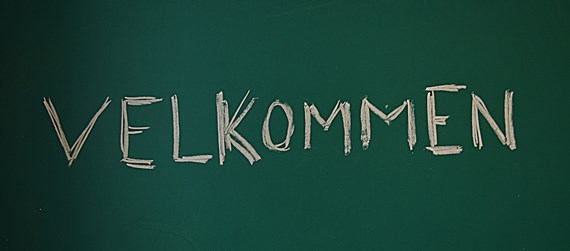 Den Nye kredsstyrelse Den nye Kredsstyrelse har konstitueret sig og har fordelt opgaverne mellem sig. Vi har været i gang i en måned, og synes vi er kommet rigtig godt i gang.Lone Varming er formand, halv fællestillidsrepræsentant og sagsbehandlerSøren Johansen er sagsbehandler og arbejdsmiljøansvarligAnita Rathje er næstformand, den anden halve fællestidsrepræsentant samt kassererHenriette Eriksen er sekretær og kursusplanlæggerRandi Stokholm er kontaktperson for børnehaveklasselederne, for fraktion 4, hjemmesideansvarlig samt kursusplanlæggerHUSK Vi modtager altid gerne gode ideer, kommentarer og invitationer til fx. Faglig KlubAnita Rathje, næstformandA-20Det lokale arbejde med den nye arbejdstidsaftale har taget sin begyndelse i denne uge. Mandag den 26/10 så alle skolernes ledere og TR’er (Vi måtte jo ikke samle alle, så det var 2 & 2 ude på skolerne) et webinar, hvor aftalen blev gennemgået af folk fra LC og KL sammen. Onsdag var Anita og Lone til møde med direktøren og Heidi fra skolelederforeningen.  Aftalen gælder jo først fra 1/1-21, og vi kan derfor godt tillade os, at tage den tid det tager at få snakket de forskellige dele ordentligt igennem. Vi synes, at vi er kommet godt fra start. Der er aftalt et nyt møde mellem kreds, kommune og skoleledere i november – og møde med alle skoleledere og TR’er i januar – hvis ellers Corona vil tillade det selvfølgelig.Lone Varming, kredsformandLøntjek 2020Organisationerne plejer at holde fælles løntjek i november. Det gør vi ikke i år, men I er naturligvis altid velkomne til at henvende jer, hvis I er tvivl om noget med jeres løn.Vi har kigget på rigtig mange af jeres lønaftaler i løbet af de sidste måneder i forbindelse med indførsel af klasselærertillægget og tænker de har været i orden. Hvis I har fået et ekstra linjefag, skal I også have et tillæg, det er måske lige værd og tjekke.Anita Rathje, næstformandNyt om Covid-19Mundbind og visir
Fra og med i dag torsdag d. 29. oktober 2020 og frem til 2. januar, kan lærere og pædagoger i folkeskolen vælge at bære visir, hvis du ønsker det. Visirer stilles til rådighed af skolerne. Mundbind er fortsat ikke en mulighed på skolen. Dog skal lærere og elever (over 12 år) bære visir/mundbind ved benyttelse af offentlig transport og ved besøg i f.eks. svømmehaller, idrætshaller (til og fra omklædning), biblioteker, teatre m.v.Lejrskoler mm.
Det er fortsat ikke muligt at afholde arrangementer med overnatning.  Forsamlingsforbud i det offentlige rum
Restriktionerne i forsamlingsfriheden omfatter fortsat ikke almindelig tilstedeværelse på en arbejdsplads. Der kan derfor fortsat gennemføres undervisning, afholdes personalemøder, skole-/hjemsamtaler m.v. Der må herudover ikke forsamles mere end 10 personer i det samme rum samtidig. Dette medfører at alle sociale arrangementer i forbindelse med grundskoler aflyses.Præcisering af hvornår man bliver hjemme
Man ikke skal møde på arbejde, hvis man har symptomer på covid-19. Her gælder også, at såfremt man er blevet testet for covid-19 fordi man er nær kontakt til en smittet eller har følt symptomer på sygdommen, så møder man ikke op før, der foreligger en negativ test. Læs mere om nære kontakter her: https://www.sst.dk/da/udgivelser/2020/Til-dig-der-er-naer-kontakt-til-person-med-ny-coronavirusRengøring på skoler
Undervisningsminister Pernille Rosenkrantz Theil forventes i indeværende uge at skrive ud til landets kommuner omkring ekstra rengøring på skolerne. Undervisningsministeren har meddelt at kommunerne har modtaget penge til den ekstra rengøring og at hun forventer, at de penge der er afsat til ekstra rengøring ”skal ud og arbejde på skoler og institutioner, fordi det er afgørende for at mindske smittespredningen, at der bliver gjort ordentligt rent. Det skal ske alle steder". Så vi må krydse fingre for, at det kommer til at medføre yderligere rengøring på skolerne. 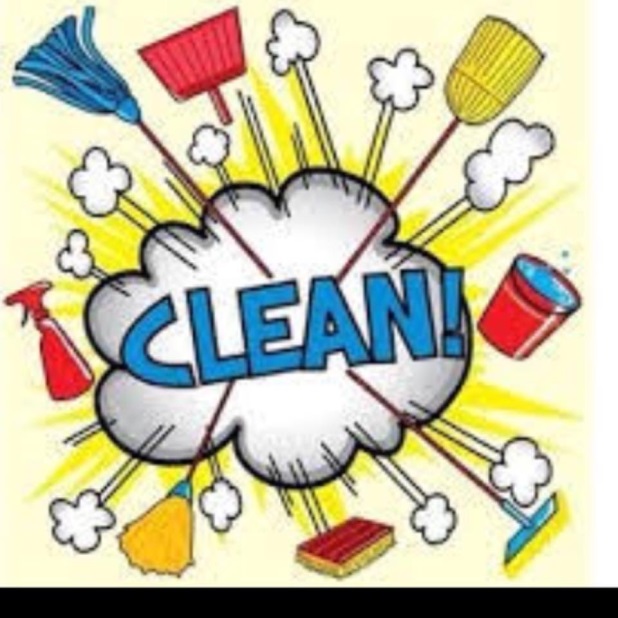 Søren Rytter Johansen NyhedsbrevNr. 1529. ÅrgangFaglig informationtil medlemmerne fraKalundborg Lærerkreds29. oktober 2020